Yellowjacket Baseball Schedule 2024Date                                       Location                   Time                 Team  February 23rd                                      Menard                                4:00                           Grape Creek February 27th                                      Menard                                4:00                           Center Point 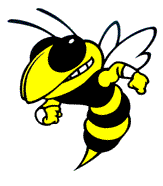 ** March 1st & 2nd                         San Angelo Saints                     TBA                         Tournament **March 8th & 9th                        Menard (Ranch Ball Classic)     TBA                        Tournament                                                                   March 12th (Spring Break)              Sabinal                                    1:00                           Sabinal JV*March 19th                                        Menard                                  4: 00                           Leakey*March 22nd                                        Menard                                  4:00                            Medina March 26th                                         Menard                                    4:30                           SA Saints*April 2nd                                              Leakey                                    6:00                           Leakey*April 9th                                               Medina                                   4:00                           Medina April 11th  (Thurs.)                             San Angelo                              7:00                            SA Saints*April 18th (Thurs.)                             Menard                                  4:00                           Leakey*April 22nd (Mon.)                               Menard                                  4:00                           Medina *District Game** TourneyHead Coach: William BarkerAssistant Coach: Tyler RossAD: Bryson OliverPrincipal: Jacob HandSuperintendent: Amy Bannowsky 